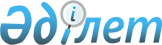 О внесении изменений в решение районного маслихата от 12 декабря 2011 года  № 31-3 "О районном бюджете на 2012-2014 годы"Решение Жылыойского районного маслихата Атырауской области от 24 мая 2012 года № 3-1. Зарегистрировано Департаментом юстиции Атырауской области 18 июня 2012 года № 4-2-177      Примечание РЦПИ:

      В тексте сохранена авторская орфография и пунктуация.

      В соответствии с Бюджетным кодексом Республики Казахстан от 4 декабря 2008 года, подпунктом 1) пункта 1 статьи 6 Закона Республики Казахстан от 23 января 2001 года "О местном государственном управлении и самоуправлении в Республике Казахстан" и рассмотрев предложение акимата района об уточнении районного бюджета на 2012-2014 годы, районный маслихат на внеочередной IІІ сессии РЕШИЛ:



      1. Внести в решение районного маслихата от 12 декабря 2011 года № 31-3 "О районном бюджете на 2012-2014 годы" (зарегистрированный в реестре государственной регистрации нормативных правовых актов за № 4-2-165, опубликовано в газете "Кең Жылой" № 6 от 9 февраля 2012 года) следующие изменения:



      1) в пункте 1:

      цифры "12 911 447" заменить цифрами "13 052 842"; 

      цифры "1 113 894" заменить цифрами "1 115 474";

      цифры "12 935 902" заменить цифрами "13 077 297";



      2. Приложения 1, 4 изложить в новой редакции согласно приложениям 1, 2 к настоящему решению.



      3. Настоящее решение вводится в действие с 1 января 2012 года.      Председатель IІІ сессии

      районного маслихата:                       Султанов Б.      Секретарь районного маслихата:             Кенганов М.

Приложение 1        

к решению районного маслихата

от 24 мая 2012 года № 3-1 Приложение 1        

к решению районного маслихата

от 12 декабря 2011 года № 31-3

"О районном бюджете на  

2012-2014 годы"      Уточненный бюджет на 2011 год

Приложение 2        

к решению районного маслихата

от 24 мая 2012 года № 3-1 Приложение 4        

к решению районного маслихата

от 12 декабря 2011 года № 31-3

"О районном бюджете на  

2012-2014 годы"     Предельные суммы финансирования аппарата акима города районного значения, сельского, поселкового округа на 2012 годпродолжение таблицы
					© 2012. РГП на ПХВ «Институт законодательства и правовой информации Республики Казахстан» Министерства юстиции Республики Казахстан
				КатегорияКатегорияКатегорияКатегорияСумма,

тыс. тенгеКлассКлассКлассСумма,

тыс. тенгеПодклассПодклассСумма,

тыс. тенгеНаименованиеСумма,

тыс. тенге12345I. Доходы130528421Налоговые поступления1190817801Подоходный налог8007032Индивидуальный подоходный налог80070303Социальный налог6363171Социальный налог63631704Hалоги на собственность103670311Hалоги на имущество101238223Земельный налог427834Hалог на транспортные средства1994415Единый земельный налог98505Внутренние налоги на товары, работы и услуги939992Акцизы154703Поступления за использование природных и других ресурсов614814Сборы за ведение предпринимательской и профессиональной деятельности130485Налог на игорный бизнес400007Прочие налоги51Прочие налоги508Обязательные платежи, взимаемые за совершение юридически значимых действий и (или) выдачу документов уполномоченными на то государственными органами или должностными лицами101231Государственная пошлина101232Неналоговые поступления2383801Доходы от государственной собственности100995Доходы от аренды имущества, находящегося в государственной собственности1009906Прочие неналоговые поступления137391Прочие неналоговые поступления137393Поступления от продажи основного капитала535203Продажа земли и нематериальных активов53521Продажа земли53524Поступления трансфертов111547402Трансферты из вышестоящих органов государственного управления11154742Поступления трансфертов из областного бюджета1115474Функциональная группаФункциональная группаФункциональная группаФункциональная группаСумма,

тыс. тенгеАдминистратор бюджетных программАдминистратор бюджетных программАдминистратор бюджетных программСумма,

тыс. тенгеПрограммаПрограммаСумма,

тыс. тенгеНаименованиеСумма,

тыс. тенге12345II. Расходы1307729701Государственные услуги общего характера217402112Аппарат маслихата района13981001Услуги по обеспечению деятельности маслихата района13981122Аппарат акима района60156001Услуги по обеспечению деятельности акима района60156123Аппарат акима района в городе, города районного значения, поселка, аула (села), аульного (сельского) округа108947001Услуги по обеспечению деятельности акима района в городе, города районного значения, поселка, аула (села), аульного (сельского) округа108547022Капитальные расходы государственного органа400452Отдел финансов района19521001Услуги по реализации государственной политики в области исполнения бюджета района и управления коммунальной собственностью района15300003Проведение оценки имущества в целях налогообложения711004Организация работы по выдаче разовых талонов и обеспечение полноты сбора сумм от реализации разовых талонов2530010Приватизация, управление коммунальным имуществом, постприватизационная деятельность и регулирование споров, связанных с этим800011Учет, хранение, оценка и реализация имущества, поступившего в коммунальную собственность180476Отдел экономики, бюджетного планирования и предпринимательства района14797001Услуги по реализации государственной политики в области формирования, развития экономической политики, системы государственного планирования, управления района и предпринимательства14217003Капитальные расходы государственного органа58002Оборона3573122Аппарат акима района3573005Мероприятия в рамках исполнения всеобщей воинской обязанности357304Образование2584403123Аппарат акима района в городе, города районного значения, поселка, аула (села), аульного (сельского) округа414807004Поддержка организаций дошкольного воспитания и обучения411807025Увеличение размера доплаты за квалификационную категорию воспитателям детских садов, мини-центров, школ-интернатов общего типа, специальных (коррекционных), специализированных для одаренных детей, организаций образования для детей-сирот и детей, оставшихся без попечения родителей, центров адаптации несовершеннолетних за счет трансфертов из республиканского бюджета3000471Отдел образования, физической культуры и спорта района2091126004Общеобразовательное обучение1936331005Дополнительное образование для детей и юношества121501063Повышение оплаты труда учителям, прошедшим повышение квалификации по учебным программам АОО "Назарбаев интеллектуальные школы" за счет трансфертов из республиканского бюджета2000064Увеличение размера доплаты за квалификационную категорию воспитателям детских садов, мини-центров, школ-интернатов общего типа, специальных (коррекционных), специализированных для одаренных детей, организаций образования для детей-сирот и детей, оставшихся без попечения родителей, центров адаптации несовершеннолетних за счет трансфертов из республиканского бюджета31294471Отдел образования, физической культуры и спорта района 64536009Приобретение и доставка учебников, учебно-методических комплексов для государственных учреждений образования района32174010Проведение школьных олимпиад, внешкольных мероприятий и конкурсов районного (городского) масштаба856020Ежемесячные выплаты денежных средств опекунам (попечителям) на содержание ребенка-сироты (детей-сирот), и ребенка (детей), оставшегося без попечения родителей за счет трансфертов из республиканского бюджета18306023Обеспечение оборудованием, программным обеспечением детей-инвалидов, обучающихся на дому за счет трансфертов из республиканского бюджета13200472Отдел строительства, архитектуры и градостроительства района13934037Строительство и реконструкция объектов образования1393406Социальная помощь и социальное обеспечение188447123Аппарат акима района в городе, города районного значения, поселка, аула (села), аульного (сельского) округа20271003Оказание социальной помощи нуждающимся гражданам на дому20271451Отдел занятости и социальных программ района143562002Программа занятости56532004Оказание социальной помощи на приобретение  топлива специалистам здравоохранения, образования, социального обеспечения, культуры и спорта в сельской местности в соответствии с законодательством Республики Казахстан2965005Государственная адресная социальная помощь3908006Оказание жилищной помощи4007007Социальная помощь отдельным категориям нуждающихся граждан по решениям местных представительных органов20703010Материальное обеспечение детей-инвалидов, воспитывающихся и обучающихся на дому3934016Государственные пособия на детей до 18 лет33239017Обеспечение нуждающихся инвалидов обязательными гигиеническими средствами и предоставление услуг специалистами жестового языка, индивидуальными помощниками в соответствии с индивидуальной программой реабилитации инвалида5550023Обеспечение деятельности центров занятости населения12724451Отдел занятости и социальных программ района24614001Услуги по реализации государственной политики на местном уровне в области обеспечения занятости и реализации социальных программ для населения23518011Оплата услуг по зачислению, выплате и доставке пособий и других социальных выплат109607Жилищно-коммунальное хозяйство1311066458Отдел жилищно-коммунального хозяйства, пассажирского транспорта и автомобильных дорог района75000004Обеспечение жильем отдельных категорий граждан75000458Отдел жилищно-коммунального хозяйства, пассажирского транспорта и автомобильных дорог района969802012Функционирования системы водоснабжения и водоотведения38207026Организация работы эксплуатаций тепловых сетей, находящихся в коммунальной собственности районов112830029Развитие системы водоснабжения813565033Проектирование, развитие, обустройство и (или) приобретение инженерно-коммуникационной инфраструктуры78200472Отдел строительства, архитектуры и градостроительства района40300005Развитие коммунального хозяйства40300123Аппарат акима района в городе, города районного значения, поселка, аула (села), аульного (сельского) округа151564008Освещение улиц населенных пунктов48944009Обеспечение санитарии населенных пунктов70926010Содержание мест захоронений и погребение безродных390011Благоустройство и озеленение населенных пунктов31304458Отдел жилищно-коммунального хозяйства, пассажирского транспорта и автомобильных дорог района1400015Освещение улиц населенных пунктов140008Культура, спорт, туризм и информационное пространство112417455Отдел культуры и развития языков района45570003Поддержка культурно-досуговой работы45570471Отдел образования, физической культуры и спорта района3285014Проведение спортивных соревнований на районном уровне1081015Подготовка и участие членов сборных команд района по различным видам спорта на областных спортивных соревнованиях2204455Отдел культуры и развития языков района45687006Функционирование районных (городских) библиотек45687456Отдел внутренней политики района2000005Услуги по проведению государственной информационной политики через телерадиовещание2000455Отдел культуры и развития языков района8111001Услуги по реализации государственной политики на местном уровне в области развития языков и культуры7991010Капитальные расходы государственного органа120456Отдел внутренней политики района7764001Услуги по реализации государственной политики на местном уровне в области информации, укрепления государственности и формирования социального оптимизма граждан776409Топливо-энергетический комплекс и недропользование8353458Отдел жилищно-коммунального хозяйства, пассажирского транспорта и автомобильных дорог района8353019Развитие теплоэнергетической системы835310Сельское, водное, лесное, рыбное хозяйство, особо охраняемые природные территории, охрана окружающей среды и животного мира, земельные отношения57613462Отдел сельского хозяйства района8868001Услуги по реализации государственной политики на местном уровне в сфере сельского хозяйства8698006Капитальные расходы государственного органа170473Отдел ветеринарии района16682001Услуги по реализации государственной политики на местном уровне в сфере ветеринарии8826003Капитальные расходы государственного органа937007Организация отлова и уничтожения бродячих собак и кошек6919476Отдел экономики, бюджетного планирования и предпринимательства района2498099Реализация мер по оказанию социальной поддержки специалистов2498463Отдел земельных отношений района9707001Услуги по реализации государственной политики в области регулирования земельных отношений на территории района9317007Капитальные расходы государственного органа390473Отдел ветеринарии района19858011Проведение противоэпизоотических мероприятий1985811Промышленность, архитектурная, градостроительная и строительная деятельность61196472Отдел строительства, архитектуры и градостроительства района16196001Услуги по реализации государственной политики в области строительства, архитектуры и градостроительства на местном уровне16196013Разработка схем градостроительного развития территории района, генеральных планов городов районного (областного) значения, поселков и иных сельских населенных пунктов4500013Прочие262821123Аппарат акима района в городе, города районного значения, поселка, аула (села), аульного (сельского) округа3851040Реализация мероприятий для решения вопросов обустройства аульных (сельских) округов в реализацию мер по содействию экономическому развитию регионов в рамках Программы "Развитие регионов" за счет целевых трансфертов из республиканского бюджета3851452Отдел финансов района16234012Резерв местного исполнительного органа района16234458Отдел жилищно-коммунального хозяйства, пассажирского транспорта и автомобильных дорог района148307001Услуги по реализации государственной политики на местном уровне в области жилищно-коммунального хозяйства, пассажирского транспорта и автомобильных дорог12907013Капитальные расходы государственного органа400044Проведение мероприятий по решению вопросов обустройства моногородов135000471Отдел образования, физической культуры и спорта района94429001Услуги по обеспечению деятельности отдела образования, физической культуры и спорта19040042Проведение мероприятий по решению вопросов обустройства моногородов7538915Трансферты8270006452Отдел финансов района8270006006Возврат неиспользованных (недоиспользованных) целевых трансфертов10212007Бюджетные изъятия8259794КатегорияКатегорияКатегорияКатегорияСумма, тысяча тенгеКлассКлассКлассСумма, тысяча тенгеПодклассПодклассСумма, тысяча тенгеНаименованиеСумма, тысяча тенгеV. Дефицит бюджета (профицит)-24 455VI. Финансирование дефицита бюджета (использование профицита)24 4558Используемые остатки бюджетных средств24 45501Свободные остатки бюджетных средств24 4551Свободные остатки бюджетных средств24 455Код программыКод программыНаименование государственного органаНаименование государственного органаНаименование государственного органаНаименование государственного органаНаименование бюджетных программГород КульсарыКосчагилЖана-КаратонАккизтогай123001Аппарат акима района в городе, города районного значения, поселка, аула (села), аульного (сельского) округа25916137061907112465123022Капитальные расходы государственного органа01001000123004Поддержка организаций дошкольного воспитания и обучения411807000123025Увеличение размера доплаты за квалификационную категорию учителям школ и воспитателям дошкольных организаций образования за счет трансфертов из республиканского бюджета3000000123003Оказание социальной помощи нуждающимся гражданам на дому1645079215370123008Освещение улиц населенных пунктов3903481057001100123009Обеспечение санитарии населенных пунктов49040386047473623123010Содержание мест захоронений и погребение безродных390000123011Благоустройство и озеленение населенных пунктов3107002340123040Реализация мероприятий для решения вопросов обустройства аульных (сельских) округов в реализацию мер по содействию экономическому развитию регионов в рамках Программы "Развитие регионов" за счет целевых трансфертов из республиканского бюджета128400Всего576707205523138917188Код программыКод программыНаименование государственного органаНаименование государственного органаНаименование государственного органаНаименование государственного органаНаименование бюджетных программКара-АрнаЖемМайкумгенВсего123001Аппарат акима района в городе, города районного значения, поселка, аула (села), аульного (сельского) округа129351279311661108547123022Капитальные расходы государственного органа0100100400123004Поддержка организаций дошкольного воспитания и обучения000411807123025Увеличение размера доплаты за квалификационную категорию учителям школ и воспитателям дошкольных организаций образования за счет трансфертов из республиканского бюджета0003000123003Оказание социальной помощи нуждающимся гражданам на дому751741020271123008Освещение улиц населенных пунктов13001000048944123009Обеспечение санитарии населенных пунктов35013319283670926123010Содержание мест захоронений и погребение безродных000390123011Благоустройство и озеленение населенных пунктов00031304123040Реализация мероприятий для решения вопросов обустройства аульных (сельских) округов в реализацию мер по содействию экономическому развитию регионов в рамках Программы "Развитие регионов" за счет целевых трансфертов из республиканского бюджета1284128303851Всего197711923614597699440